Интеллектуальный муниципальный марафонкоманды учащихся 4 классаМБОУ «_____________________»Ангарского городского округа(2017-2018 учебный год)Побеждает тот,Кто больше знает!Образовательная область «Филология»Русский языкВыпишите слова, в которых звуков больше, чем букв. Сделайте транскрипцию этих слов (2 б.)Земля, мяч, яблоня, ель, зайка, льёт, весёлые, попугай._____________________________________________________________________Прочитайте отрывок из стихотворения С. Маршака «Багаж» и установите, сколько в нём слов с непроверяемыми безударными гласными в корне слова. Выпишите их, подчеркните букву непроверяемого безударного гласного (4 б.)Дама сдавала в багажДиван,Чемодан,Саквояж,Картину,Корзину,КартонкуИ маленькую собачонку.__________________________________________________________________________________________________________________________________________В одно учреждение пришла телеграмма, которая вызвала переполох, потому что её можно понять по-разному. Сколько вариантов смыслового содержания данной телеграммы вы видите? Расставьте возможные знаки препинания и напишите варианты (2 б.)ДЕЛЕГАЦИЯ ВЫЕЗЖАЕТ УТРОМ ВСТРЕЧАЙТЕ__________________________________________________________________________________________________________________________________________Вот задание такое, Слово спряталось простое. Ты его найди скорейВосемь раков одолей. (8 б.)Р _  _ а _ к_ .				1. Этот рак из сатина сшит.Р _  _ а _  _ к.				2. Этот рак укусил верстак._  _  _ рак.					3. Этот рак в прошлом слуга. _  _ ра _  _  _ к.			4. Этот рак сторожит дворец._ рак.							5. В этом каждая нить черна._  _ рак.						6. Этот в сказке детской живёт._  _ ра _ к _.				7. Этот – круг для шофёрских рук._  _  _ рак.					8. Этот ночью в окно ползёт.Какие слова соответствуют схеме:
 Выпиши их и разбери по составу (2 б.) Засолка, подснежник, отзвук, поговорка, запах, отдохнули._____________________________________________________________________6. Лосяш-выдумщик придумал занимательные строчки-шарады. 
Разгадайте их (4 б.)А.	 Мой первый слог – предлог,Второй достоин порицанья,А вместе все – животного названье.____________________________________________Б. 	Начало – голос птицы,Конец -  на дне пруда,А целое в музееНайдёте без труда. ____________________________________________Литературное чтение1. Путешествие в сказку: выбери правильный ответ 
(обведи букву правильного ответа)Каких песенок НЕ было в репертуаре Винни-Пуха? (1 б.) а) шумелок       б) ворчалок        в) пыхтелок        г) свистелокКто из животных НЕ сватался к Дюймовочке? (1 б.)а) крот        б) крыса       в) жаба        г) жукЭкзамен по какому предмету старик Хоттабыч пытался помочь сдать Вольке? (1 б.)а) географии       б) истории           в) литературе       г) английскому языкуВ какое из этих насекомых НЕ превращала князя Гвидона царевна Лебедь? (1 б.)а) муха            б) комар         в) мотылёк        г) шмельСколько лет было Малышу, когда он познакомился с Карлсоном? (1 б.)а) 6           б) 7           в) 8           г) в книге таких сведений нетКак называлась вилла, на которой поселилась Пеппи Длинный чулок?
 (1 б.)а) «Павлин»      б) «Ласточка»     в) «Курица»     г) «Сорока – белобока»Что из этого Иван добыл без помощи Конька-горбунка? (1 б.)а) жар-птицу      б) перо жар-птицы      в) царевну      г) перстень царевныКакое название получил театр, руководителем которого стал Буратино?
 (1 б.)а) «Молния»      б) «Гроза»      в) «Стрела»      г) «Артемон»2. Заполни второй столбик таблицы – напиши название овоща или фрукта (7 б.)3. Перевёртыши: необходимо каждое слово поменять на противоположное ему по значению (например, «Старый карлик» - «Молодой великан»), и у вас получатся названия сказок русских и зарубежных писателей.  Записать ответы справа, указать автора произведения.Пёс босиком - _________________________________________________(1 б.)Железный замочек -  ___________________________________________(1 б.)Большой паж - ________________________________________________(1 б.)Академик под Землёй -  ________________________________________(1 б.)Водяная служанка -  __________________________________________(1 б.)Белый петух -  ________________________________________________(1 б.)Быль о железной курочке- ______________________________________(1 б.)Великан Рот- _________________________________________________(1 б.)Образовательная область «Математика»Решите ребус. Разные буквы обозначают разные цифры. Буква О обозначает цифру 7, а буква А обозначает цифру 3. (2 б.)                                      Решение: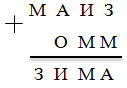 От агента 007 пришла шифровка: 12342562756278В ней одинаковые цифры обозначают одинаковые буквы. Что же написано в шифровке? (2 б.)а) Думай и трудись.б) Гуляй и отдыхай.в) Привет от агента.г) Вперёд к победам.д) Мой вопрос прост  Ответ: ______________________________________________________________На складе 3 бочки с бензином. В первой и второй бочках вместе 400 л бензина, во второй и третьей – 300 л, а в первой и третьей – 440 л бензина. Сколько бензина в каждой бочке? (5 б.)__________________________________________________________________________________________________________________________________________________________________________________________________________________________________________________________________________________________________________________________________________________Ответ:______________________________________________________________Три утенка и четыре гусенка весят 2 кг 500 г, а четыре утенка и три гусенка весят 2 кг 400 г. Сколько весит один гусенок? (5 б.)____________________________________________________________________________________________________________________________________________________________________________________________________________________________________________________________________________________________________________________________________________________________________________________________________________________________Ответ:______________________________________________________________Образовательная область «Окружающий мир»Самые-самые1. Какое дерево самое толстое на Земле? ______________________________(1 б.)2. Это растение является «хищником для насекомых» ___________________(1 б.)3. Самая высокая трава _____________________________________________(1 б.)4. Кустарник от сорока болезней _____________________________________(1 б.)5. Какая ягода в лесу появляется последней? __________________________(1 б.)6. У какого растения нет листьев? ____________________________________(1 б.)7. Древесина какого дерева не поддается гниению? _____________________(1 б.)8. Листья какого дерева является символом славы, доблести? ____________(1 б.)9. Самая длинная река в мире? ______________________________________(1 б.)10. Какое животное, живущее в тундре, меняет окраску? ________________(1 б.)11. Птица, издающая звук, будто играет на флейте _____________________(1 б.)Объясни значение слова1. Стерх – это ____________________________________________________ (1 б.)2. Эпишура – это _________________________________________________ (1 б.)3. Кедровый стланик – это __________________________________________(1 б.)4. Берёста – это ___________________________________________________(1 б.)5. Чага – это _____________________________________________________ (1 б.)6. Лыко – это _____________________________________________________(1 б.)7. Айран – это ___________________________________________________  (1 б.)Вставьте на место пропусков нужные числа:1. В скелете взрослого человека _______ костей. (1 б.)2. В теле человека _______ мышц. (1 б.)3. В теле взрослого человека ________ литров крови. (1 б.)4. Пульс здорового человека ________ ударов в минуту. (1 б.)5. Если сложить длину всех кровеносных сосудов человека, то получится 
линия в ________ км. (1 б.)КраеведениеНайди контурное изображение карты Иркутской области. Обведи номер. (1 б.)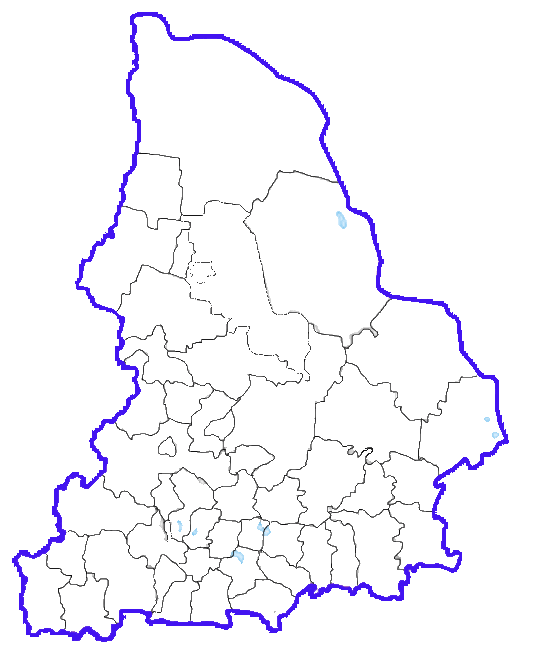 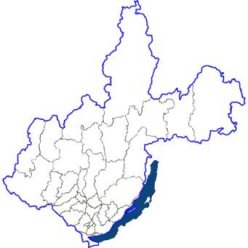 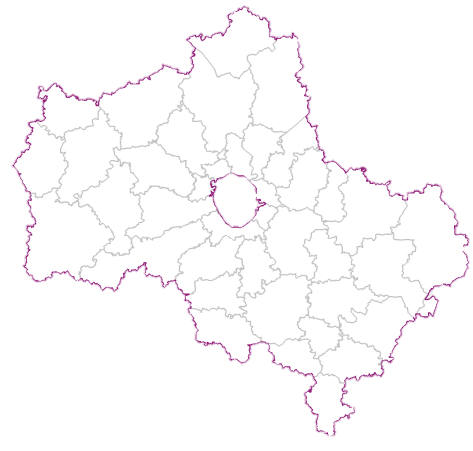 Выберите флаг Иркутской области. Обведи номер. (1 б.)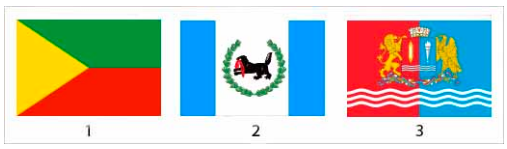 Выберите герб Иркутской области. Обведи номер. (1 б.)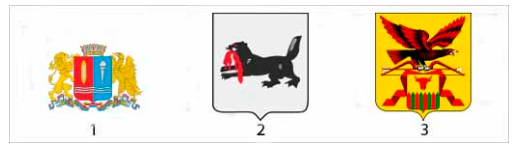 Когда образована Иркутская область? (1 б.) ________________________Какой город является административным центром нашей области? (1 б.)_____________________________________________________________________Когда основан Иркутск? (1 б.) _______________________________________Кому поставлен этот памятник? (1 б.)________________________________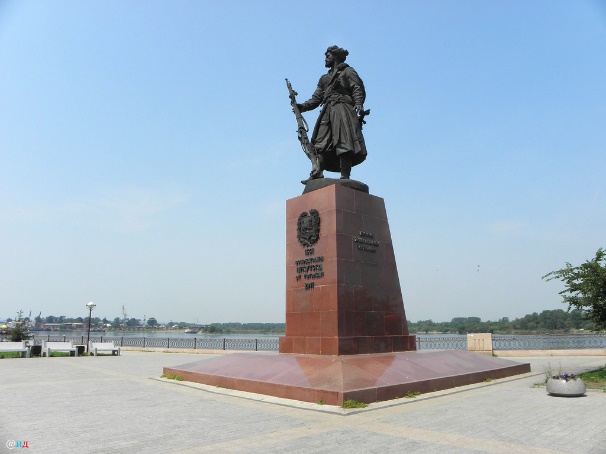 Какой код субъекта Российской Федерации имеет Иркутская область? 
(1 б.)______________________________________________________________Какая самая крупная река протекает по Иркутской области? (1 б.)__________________________________________________________________ Какая вторая по величине река протекает по Иркутской области? (1 б.)__________________________________________________________________ Какой город является вторым по величине в Иркутской области? (1 б.)__________________________________________________________________ Какая разница по времени между Иркутском и Москвой? (1 б.)__________________________________________________________________ Назовите фамилию известного адмирала, который был казнён в Иркутске в 1920 году. (1 б.)__________________________________________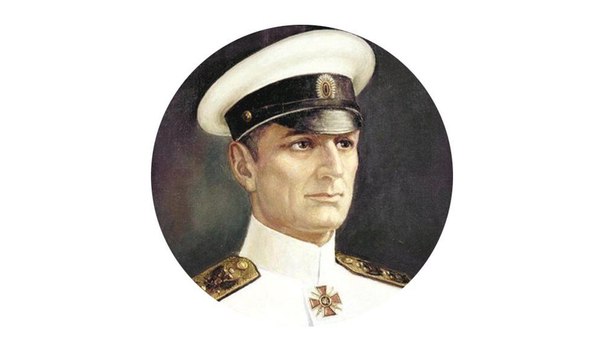  Назовите гидроэлектростанции Иркутской области. (4 б.)__________________________________________________________________________________________________________________________ Когда и за что Иркутская область была награждена Орденом Ленина? 
(2 б.)________________________________________________________________________________________________________________________________ Назовите самую длинную пещеру в Иркутской области. Где она находится? Каковы её размеры? (3 б.)______________________________________________________________________________________________________________________________________________________________________________________________________ Перечисли не более 6 полезных ископаемых, добываемых в Иркутской области? (3 б.)____________________________________________________________________________________________________________________________________1Этот овощ стал героем известной сказки2Этот фрукт в той же сказке носил титул принца3Англичане говорят, что если съедать по одному этому фрукту в день, то к врачу ходить не придётся4Этот овощ может превратиться в транспортное средство5Этот овощ дал название реке, на берегу которой стоял Цветочный город6Над сбором этого овоща трудилась вся семья7А этот овощ в России называют «вторым хлебом»I. ФилологияI. ФилологияII. МатематикаIII. Окружающий мирIV.КраеведениеИтого:Русский языкЛитературное чтениеII. МатематикаIII. Окружающий мирIV.КраеведениеИтого: